CREDENCIAMENTO DE DOCENTES JUNTO AO  PROGRAMA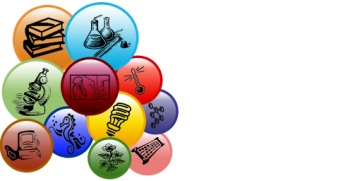 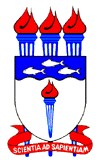 DE PÓS-GRADUAÇÃO EM ENSINO DE CIÊNCIAS E MATEMÁTICAANEXO 3PLANILHA DE PONTUAÇÃO PARA CREDENCIAMENTONome: Nome: Nome: Nome: Nome: ItemQtPtTotalObservações (Link)1. ARTIGOS EM PERIÓDICOS (publicados a partir de 2017)1. ARTIGOS EM PERIÓDICOS (publicados a partir de 2017)1. ARTIGOS EM PERIÓDICOS (publicados a partir de 2017)1. ARTIGOS EM PERIÓDICOS (publicados a partir de 2017)1. ARTIGOS EM PERIÓDICOS (publicados a partir de 2017)1.1 Artigos publicados ou aceitos em periódicos1.1 Artigos publicados ou aceitos em periódicos1.1 Artigos publicados ou aceitos em periódicos1.1 Artigos publicados ou aceitos em periódicos1.1 Artigos publicados ou aceitos em periódicosA1100A285A3 75A4 60B1 50B235B325B410SUBTOTAL 1SUBTOTAL 1SUBTOTAL 12. LIVROS (publicados a partir de 2017)2. LIVROS (publicados a partir de 2017)2. LIVROS (publicados a partir de 2017)2. LIVROS (publicados a partir de 2017)2. LIVROS (publicados a partir de 2017)2.1 Completo2.1 Completo2.1 Completo2.1 Completo2.1 CompletoL1200L2160L3120L480L5402.2 Capítulo (que não tenha sido pontuado como livro) – (publicados a partir de 2017)2.2 Capítulo (que não tenha sido pontuado como livro) – (publicados a partir de 2017)2.2 Capítulo (que não tenha sido pontuado como livro) – (publicados a partir de 2017)2.2 Capítulo (que não tenha sido pontuado como livro) – (publicados a partir de 2017)2.2 Capítulo (que não tenha sido pontuado como livro) – (publicados a partir de 2017)Capítulo60Pontua no máximo 2 itensSUBTOTAL 2SUBTOTAL 2SUBTOTAL 23. ORIENTAÇÕES  (realizadas a partir de 2017)3. ORIENTAÇÕES  (realizadas a partir de 2017)3. ORIENTAÇÕES  (realizadas a partir de 2017)3. ORIENTAÇÕES  (realizadas a partir de 2017)3. ORIENTAÇÕES  (realizadas a partir de 2017)3.1 Defendidas3.1 Defendidas3.1 Defendidas3.1 Defendidas3.1 DefendidasTeses orientadas defendidas 60Dissertações orientadas defendidas30Teses coorientadas defendidas30Dissertações coorientadas defendidas 15Especialização concluída12Iniciação Científica concluída10TCC concluído103.2 Em andamento3.2 Em andamento3.2 Em andamento3.2 Em andamento3.2 Em andamentoTeses orientadas em andamento12Dissertações orientadas em andamento 06Teses coorientadas em andamento 06Dissertações coorientadas em andamento 03Especialização 02Pontua máximo 2 itensIniciação Científica 01Pontua máximo 2 itensTCC 01Pontua máximo 2 itensSUBTOTAL 3SUBTOTAL 3SUBTOTAL 3TOTALTOTALTOTAL